Attachment S: Feasibility Study Q & ACulture of Continuous Learning Project: A Breakthrough Series Collaborative for Improving Child Care and Head Start QualityFeasibility Study Data Collection ActivitiesFor the Culture of Continuous Learning Project: A Breakthrough Series Collaborative for Improving Child Care and Head Start QualityWhat will my program be asked to do if we participate in the study?All members of the core BSC team will be asked to share documents and data from the BSC with the Feasibility Study team. Additionally, they will be invited to participate in a focus group after the BSC is completed.All members of the core BSC team, as well as a few additional program staff, will be asked to complete two online surveys both before and after the BSC: one will be about program characteristics and individual experiences and the other will be the Early Childhood Workforce Environment Survey. Teachers on the core BSC team, as well as a few additional teachers at the program, will be asked to complete an online survey about their professional background and beliefs around social and emotional learning. Additionally, classroom observations will be conducted. When do the observations take place?The observations will be scheduled in advance during the morning hours on a day that works best for your program. Observations will take place sometime between [dates to be determined pending OMB approval]. How long do the observations last?Each observation lasts about two hours. For preschool classrooms, one observation will also include a 15-20 minute interview.Will I be able to see the results of my observations?Unfortunately, the research team is unable to provide programs with individualized results. Is there an honorarium for participation?Specific to the Feasibility Study, survey respondents will receive an honorarium of a $25 gift card for completion of each of two surveys, pre- and post-BSC. For each classroom observation, the lead teacher will receive an honorarium of a $25 gift card. Core BSC members who participate in a focus group will receive an honorarium of a $25 gift card.There is no direct benefit for participating in this study and completing the research activities. We hope that the information you provide may later benefit quality improvement efforts in early care and education programs. The risks associated with completing these research activities are minimal and include possible discomfort around answering questions directed to gain information about your feelings about your current employment and personal stress.How many programs will participate in the feasibility study?The goal is for all eight programs participating in the BSC to also participate in the Feasibility Study. Do I have to participate?No, all data collection activities are voluntary. Participation in the study will not affect your opportunities for involvement in the BSC in any way. Will I receive results from the study?If a public report is made available, it will be available online in 2019/2020.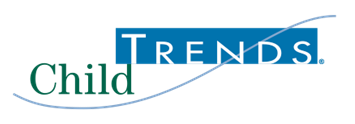 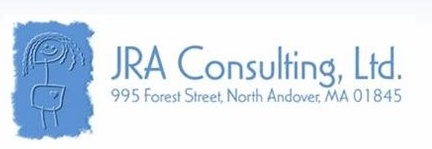 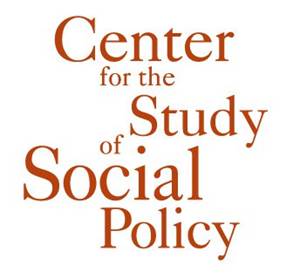 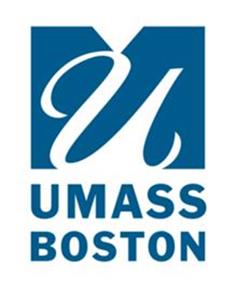 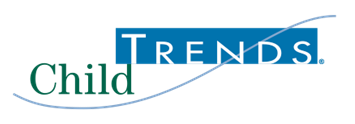 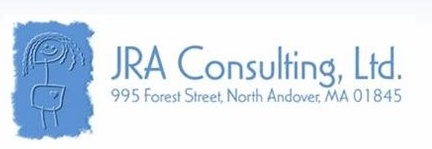 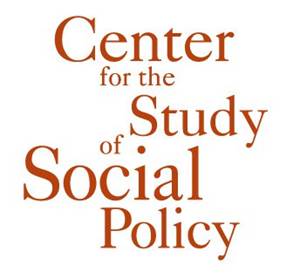 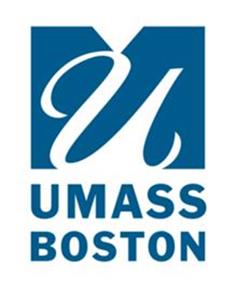 